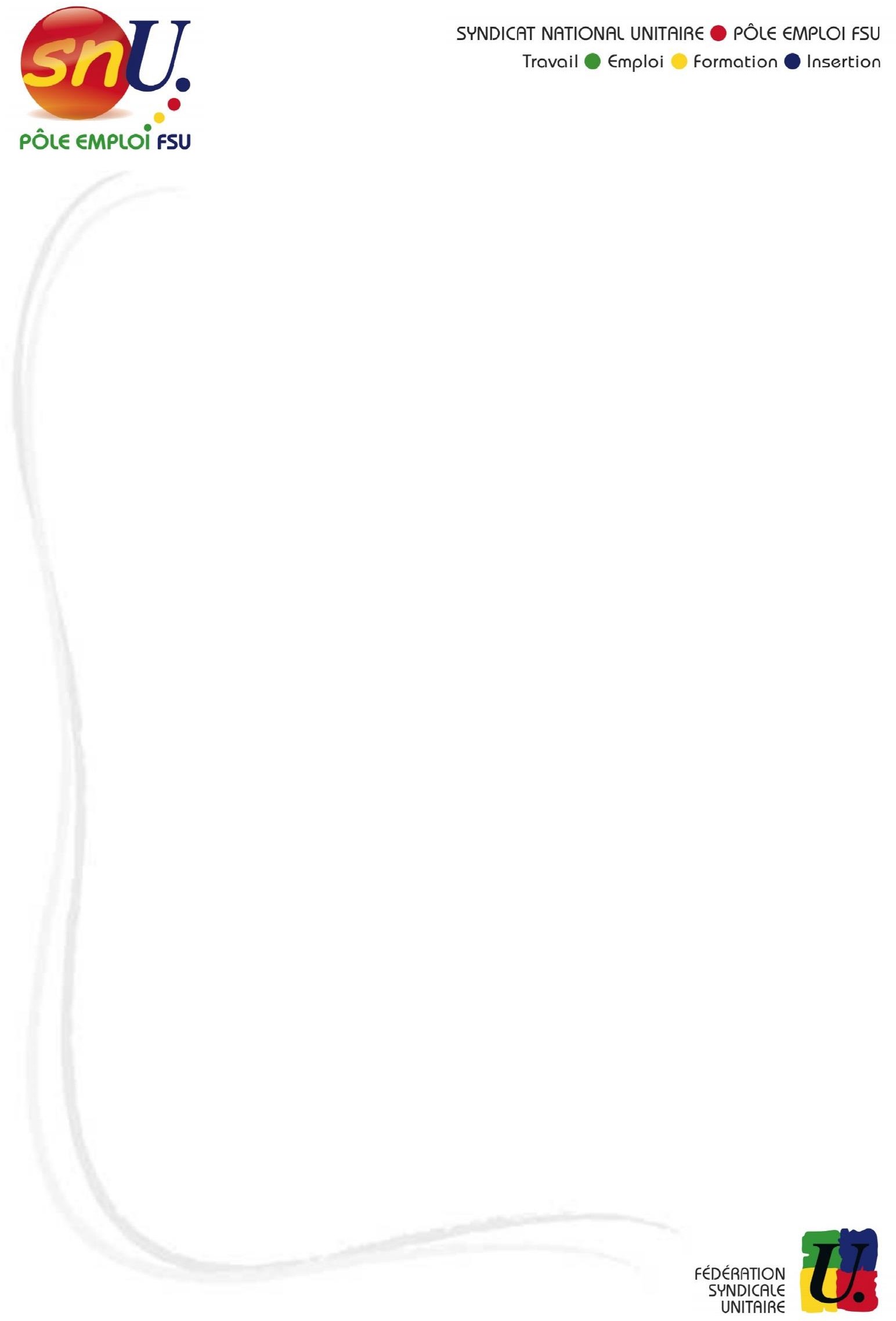 http://www.snutefifsu.fr . syndicat.snu@pole-­­emploi.fr https://www.facebook.com/snu.pole.emploi.fsu/Bulletin d’adhésion 2023Nom : ………………………………… Nom de naissance (si différent) : ……………………………Prénom : ………………………………………Date de naissance : ………... /………/……..Tél. portable et(ou) personnel ……..……………….…..Adresse personnelle : …………………………………………………………...……………………………………………………………………………………….. Nom et adresse de la structure …………………………………………………………...……………………………………………………………………………………………. Statut : statut 2003 :  / CCN : Fonction   :    …………………………………………………………………………..Niveau ou coefficient : ……………………………………………………………..N° de téléphone professionnel : ………………………………. Département : …………….Adresse    électronique    …………………………………………………………………………..« POUR » Journal de la FSU	 Dématérialisé	 Papier Je souhaite adhérer à compter du :	/	/Afin de pouvoir calculer le montant de ma cotisation̽, j’indique le montant de mon salaire net imposable 2022 (salaire +Indemnités IJSS +Congé paternité)	€Je souhaite être au PAC (Prélèvement Automatique trimestriel des Cotisations) O oui	0 nonSi oui, je complète l’autorisation de prélèvement (voir ci-joint) et je joins un RIB / RIPSi non, j’adresse un chèque d’un montant correspondant à ma cotisation mensuelle et/ou trimestrielle.Pour calculer ta cotisation mensuelle, prends le net imposable cumulé (ce que tu déclares aux impôts), le diviser par 12 (mois) et le multiplier par 0,80% (0,55% pour les retraité-es). Le résultat donne ta cotisation mensuelle.J’accepte de fournir au syndicat et pour le seul usage syndical les données nécessaires à mon information. Je demande au Syndicat de me communiquer les informations auxquelles il a accès à l’occasion des différentes commissions et l’autorise à faire figurer ces informations dans des fichiers et des traitements informatisés, dans les conditions fixées dans les articles 26 et 27 de la loi du 06/01/1978. Cette autorisation est à reconduire lors du renouvellement de l’adhésion et révocable par moi même.̽ : Le montant de ma cotisation inclut le prix de l’abonnement à Mode d’emploi (1.50€ x 4 numéros soit 6€/an)A ………………………………Le …………………….SignatureVisa du trésorierBulletin à retourner SNU Pole Emploi FSU13 rue Crépet – CS 7040269 364 Lyon cédex 07